Planning Scheme Policy - Geometric Road DesignApplication of Movement and Place FrameworkPractice Note #1 – Greenfield Development Example_________________________________________________________________________________About Movement and PlaceThe Movement and Place approach to planning and design recognises that roads facilitate the movement of people and goods by various modes of transport, as well as provide places for people and activity. This approach builds on the functional road hierarchy by incorporating modal priority with modal mobility and acknowledges that streets and roads provide public spaces that often do more than facilitate movement and access. Streets also provide the space and places for recreation, social and cultural exchange and often economic activity. This approach aims to facilitate greater enjoyment of the surrounding environment and amenity, as well as opportunities for economic activity and vitality. The Movement and Place approach focuses on the future aspirations for a street and provides a framework to establish a shared vision that can balance both the transport and land use activity objectives to guide the planning and design process to get improved outcomes.Movement and Place Design FrameworkThe MRC Movement and Place Design Framework has four (4) key inputs which all contribute to determining the design outcome and final design form of the street. The four (4) key inputs which will need to be considered to inform the design process include:1)	Place value
2)	Movement value
3)	Modal priority assessment
4)	Design environment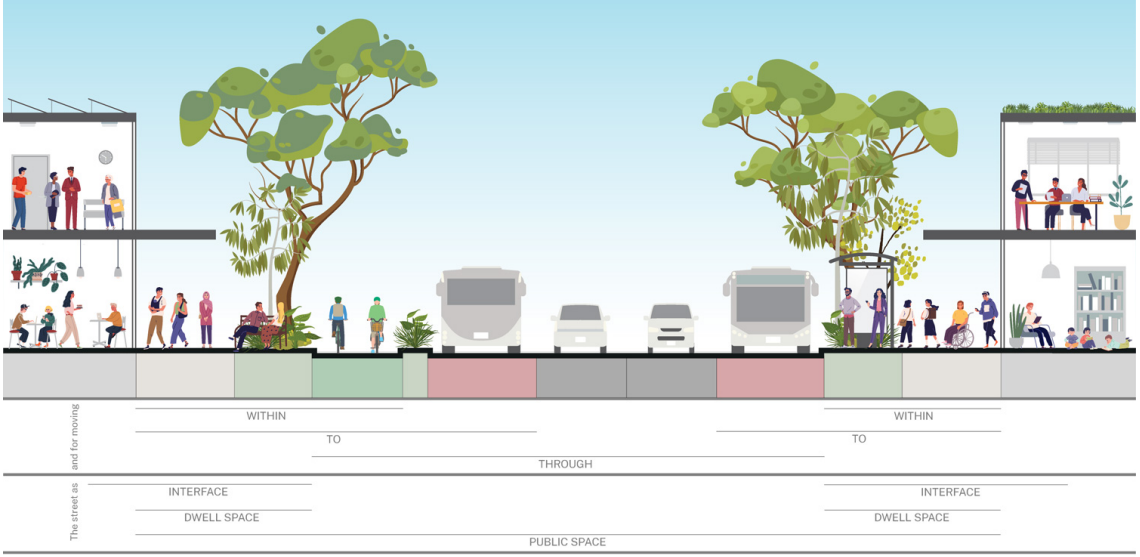 Source: Design of roads and streets (NSW)Case Study #1: Hypothetical Bay - Greenfield Development1.	Project Details, Land Use & Street Network LayoutHypothetical Bay is an urban and mixed-use development proposed on a 42.9Ha lot in the Mackay region.The development proposed to provide low, medium and high-density residential allotments. The development also includes several recreational parks and a local centre to provide for various community needs and services, as per below table. The layout includes seven (7) proposed new streets to provide mobility and access to, from and within the development. The next steps will assess and identify movement and place design attributes for each street as summarised in the below table, discussed further in this guidance document.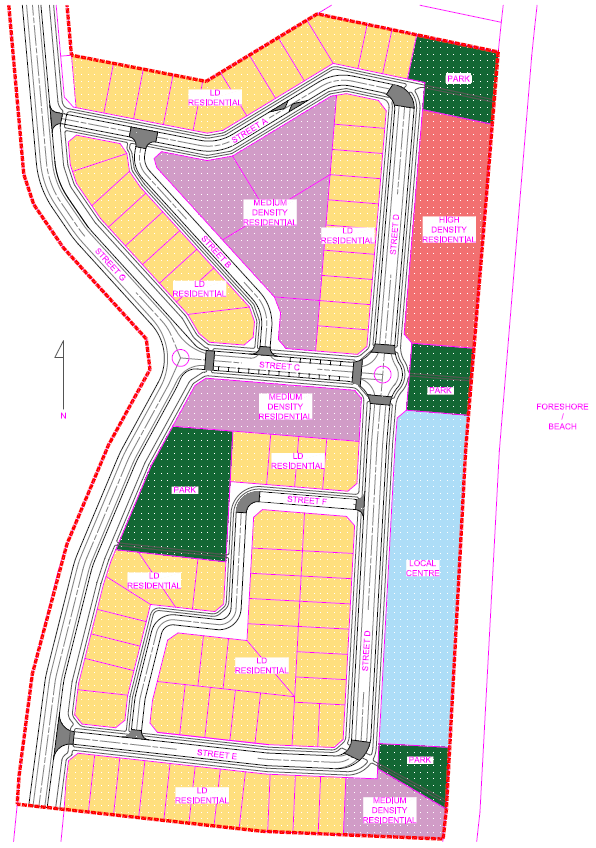 Fig 1 - Hypothetical Bay proposed land use layout2.	Determining the Place ValueThe Place value is determined through a subjective assessment of the subdivision area and the anticipated level of activity within the street, how any use of the street interacts or is engaged with the adjoining land uses, and the scale of which the place is anticipated to attract. This will primarily be based on the relative catchment of users and/or activity and its importance at either a local, neighbourhood, locality/suburb or at a regional scale. All seven (7) streets are assessed below. Refer Figure 4-8 for typical urban place value characteristics.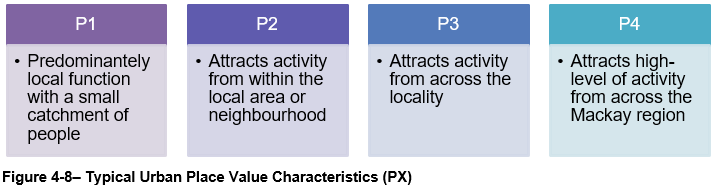 3.	Determining the Movement ValueThe Movement value is one of the key inputs into the determination of the MRC Movement and Place class. Movement value is scored between M1, though to M4 and is determined through a subjective assessment of the function of the link. This assessment will need to consider all transport modes and their modal priority. This is based around its strategic importance in the network such as hierarchical function (Figure 3-2), the size or scale of the service catchment and the level of demand. 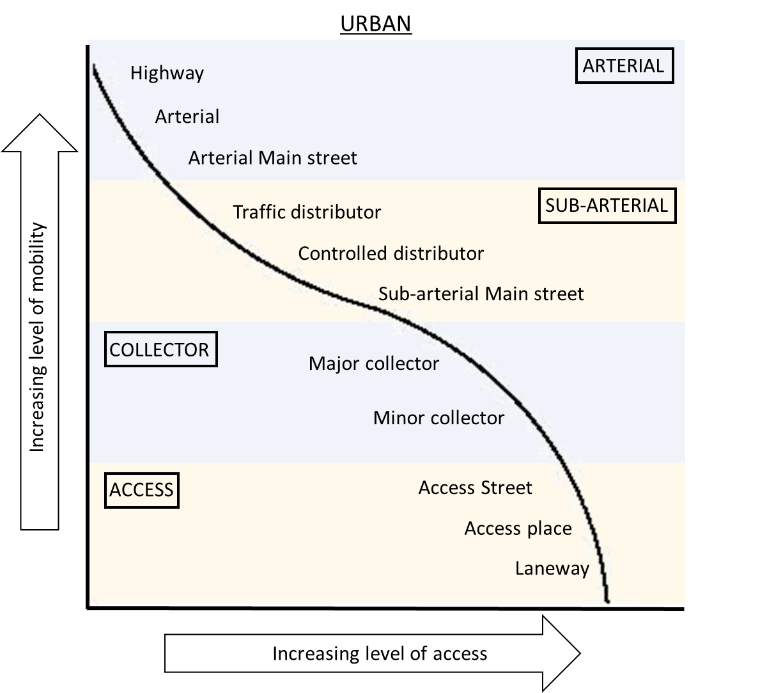 Figure 3-2 – MRC Road Hierarchy Classification - Urban All seven (7) streets are initially assessed below. Refer Figure 4-10 for the typical movement value characteristics.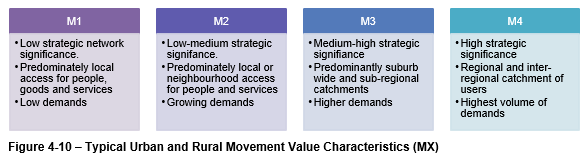 4.	Determining Modal PrioritiesModal priority is about understanding who uses the road link, for what purpose and by which transport mode and then having some relativity between modes. This enables planners, designers and decision makers to consider and develop options through the design process that will respond appropriately to each mode and better understand how certain design outcomes will benefit or impact specific modes.In simple terms, when constrained for space – which transport mode is prioritised over another when allocating limited space for infrastructure or services? A mode with a higher level of priority is considered more important than another with lower priority and therefore is afforded greater weight in the design process.The modes defined in the MRC Movement and Place Design Framework that are required to be considered in the assessment include: People walkingPeople cycling and using micro-mobilityPeople using public transport Goods by road freightPeople in private vehiclesGoods loading and servicing People parking private vehiclesPeople parking bicycles and other micromobility. Three (3) streets are assessed in detail, with the determined priorities published for all seven (7) streets. The MPFT is used to help illustrate and understand the adopted modal priorities.Commentary: The MPFT modal priority tool has a numerical scale. The scale is arbitrary and used to aid the designer in determining modal priorities. Assessments are subjective, with the assessment process providing the designer the opportunity to review and understand modal priorities and form a basis to inform design decisions throughout the project.STREET A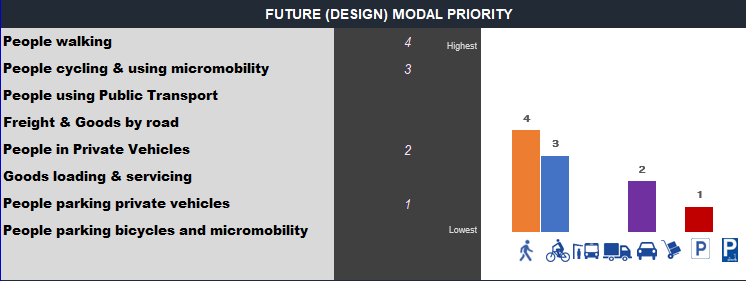 Walking is identified as the highest priority in Street A, followed by people cycling then private vehicles. Parking of private is vehicles is the lowest priority. Freight, goods and services and public transport do not feature and are not considered in this street. Commentary: These assigned priorities indicate that active transport is a priority for this street, more-so than private vehicles. Also that on-street parking is of low priority. STREET C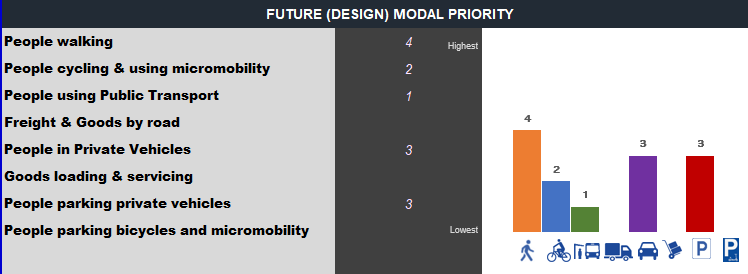 Walking is identified as the highest priority in Street C, followed by private vehicles and on-street parking. Cycling is then considered as the next priority, followed by public transport. Commentary: These assigned priorities indicate that people walking is the highest priority, more-so than private vehicles as such would require suitable infrastructure for walking such as a shared path on one or even both sides of the street. On-street parking is recognised as a priority with high private vehicle demand anticipated, as such an on-street parking facility is likely needed. Cycling is not as high as a priority, however cyclists would be able to access the possible shared paths for people walking. Public transport is identified, as such bus through movement or a bus shelter (depending on a broader network review) would potentially need to be catered for. STREET D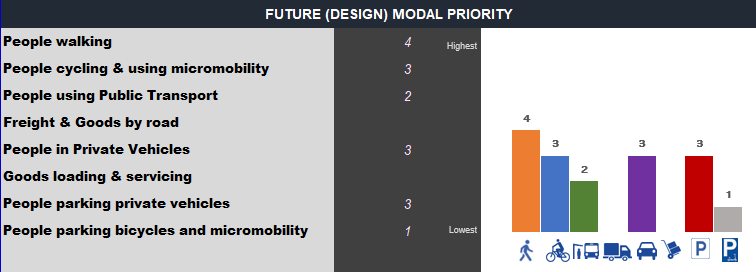 Walking is identified as the highest priority in Street D, followed jointly by private vehicles, on-street parking and people cycling. Public transport and parking for bicycles and micromobility is recognised as the next priority.  Commentary: Walking remains the highest priority. Given the street frontage includes high density residential and a local centre zoning, a full-width hard surfaced verge may be warranted on this frontage. High activity is anticipated so at shared path is probably warranted on the other verge for people walking. On-street parking is also anticipated as well as people cycling, so the road formation would likely explore arrangement which can cater for these modes, such as on-road cycle lanes, possibly a shared environment and on-street parking. Engineering judgement and the application of Safe Systems would be called into play when determining a safe road environment to cater for these recognised priorities. Public transport is also identified as such a provision for bus through movements and potential bus shelters would need to be considered. Parking of bicycles and micromobility is also identified as a low order priority.5.	Design EnvironmentThe final input in the process is to understand the design environment and how it can influence the design process and project outcomes. This is achieved through identification and appreciation of the constraints within and adjacent to the road and by better linking the project objectives to other values that do not sit directly with movement or place. Refer Table 4-5 for an overview of some the potential design environment measures that need to be considered.Additionally, one of the key factors in the design will be the presence of, or the provision for public utility plant (PUP) or recognised assets. These different types of infrastructure and services require provision for space, clearances, and offsets within the road corridor and are a key constraint to the final road design. The typical PUP services to be considered within the road corridor includes:a)	Gravity sewer reticulationb)	Sewer rising mainsc)	Electrical services (including pits, pillars, and poles, HV services)d)	Telecommunication services (including pits and pillars)e)	Watermainsf)	Gas reticulationg)	Street lightingh)	Street treesGiven ‘Hypothetical Bay’ is a greenfield development, and it is assumed that there is little existing infrastructure, most services, environment or heritage measures are not applied. However, we can assume that there is existing vegetation of significance that should be retained, as such the masterplan layout has established parkland to preserve the existing vegetation.  Table 4-5: Design environment measures6.	Movement and Place Classification  The assignment of a Movement and Place classification provides guidance on the road form, either directly associated with the MX/PX matrix, or similar, which aligns to the movement and place values identified for the road link.Concept typologies are notionally arranged as per Figure 4-14.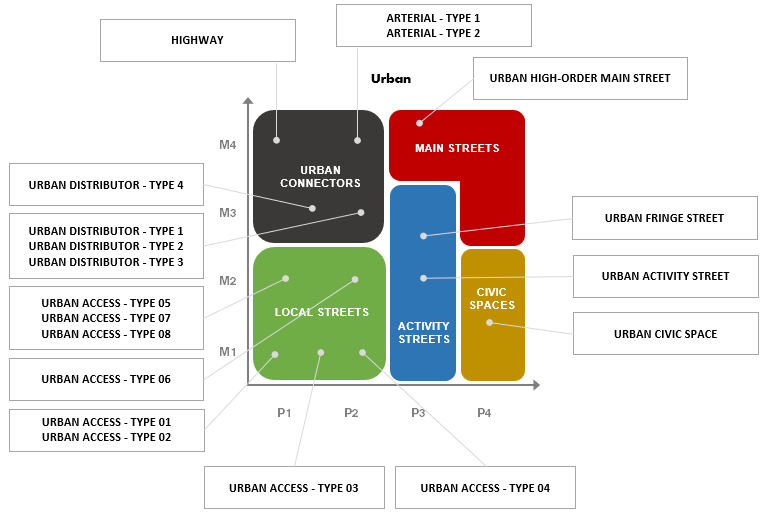 Figure 4-14: Movement and Place mapped matrix of acceptable concept typologies – UrbanAs MX and PX have been determined for each street, the associated concept typology drawing is identified. Each concept typology is considered an ‘acceptable solution', where the typology road form represents five (5) different elements;a) Movement and Place classification – MX/PXb) Modal attributes –modes the typology caters for (or not)c) Plan view – technical plan view detailsd) Typical cross section – technical cross section detailse) Technical notes – technical design details associated with detailed designCommentary: The initial MX/PX determination is subjective but guides the designer on possible suitable typologies through the design process. The designer, now informed with an understanding of design movement and place aspects relative to the street as well as modal priorities and any design environment considerations, can view the concept typology for its suitability for the given project. The concept typology associated with each streets MX/PX classification is shown below. 7.	Concept Typology Evaluation Decision TreeEach street now has recognised aspects for movement, place, modal priority, and design environment.Each street now has an associated MX/PX classification and an associated concept typology. The suitability of the concept typology for the given project is then evaluated. The following flow-chart illustrates an iterative design process the designer may undertake. If the concept typology is aligning to the project design aspects identified, then the concept typology would be suitable to adopt. If the concept typology is not suitable, then an alternative typology could be reviewed and assessed for suitability, or, the designer may opt to amend an existing typology or design an alternative typology for use.8.	Alternate Concept Typology Design FrameworkWhere any of the suite of concept typologies are not suitable for the project, the Designer may propose an alternative street typology design. Alternative typology designs shall be certified by an RPEQ and address the minimum requirements defined in section 4.7 of the Geometric Road Design PSP, as follows:a) Defined movement valueb) Defined place valuec) Defined modal prioritiesBy applying the Build-a-Street concept (IPWEA SDM), the Designer can develop a unique cross-section for the project that addresses the specific project scenario. The cross-section can then be used to guide the overall design of the project. This approach will allow for innovation in the design process to achieve an optimal transport corridor width and design that will meet the project objectives.  The design of the cross-section can be done in two parts; the Transport corridor which includes the On-street corridor (kerb to kerb) and the Verge, see Figure 4-12. Guidance on the performance outcomes for the design of the Transport corridor is provided in Table 4-8.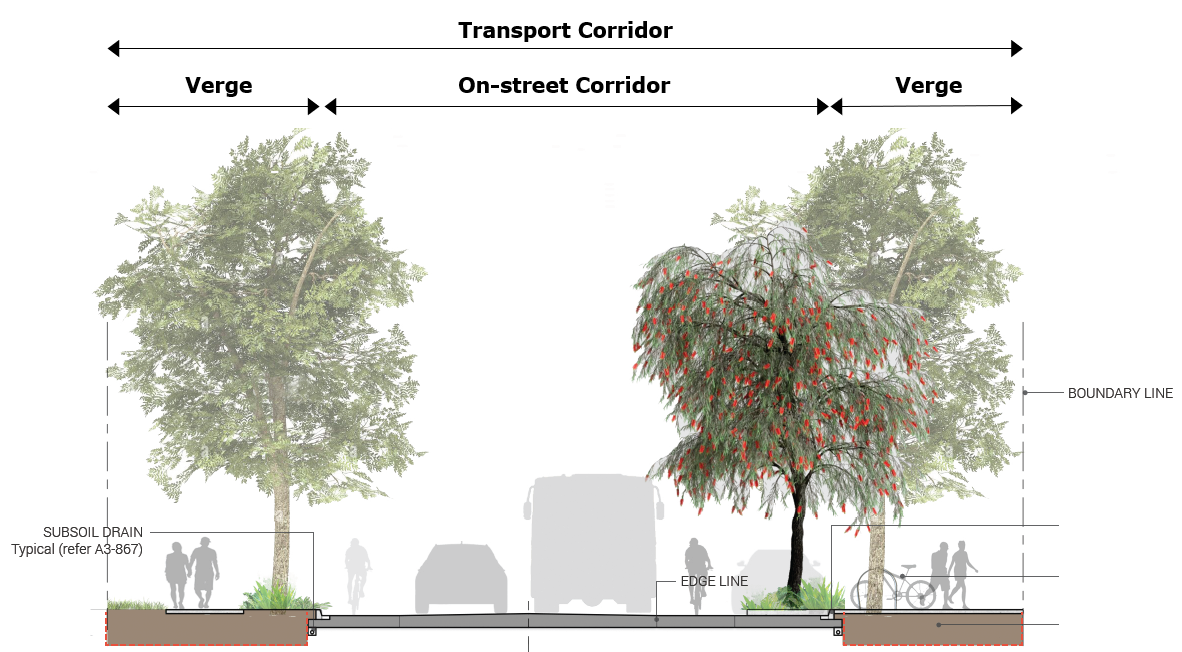 Figure 4-15: ‘Build a street’ typology design elementsTable 4-8: Transport Corridor Design Elements9.	Concept Typology Evaluation & Cross Section DesignEach street typical cross section is now defined. The movement and place design process suggests that the Designer review each streets Movement and Place classification previously determined to determine if the cross section is suitable for;Function & Movement (MX)Modal priorityPlace (PX) & Design EnvironmentEach street is review and assessed in the below table. Typical cross-sections for each street and how each design modal priority is being catered for is shown below;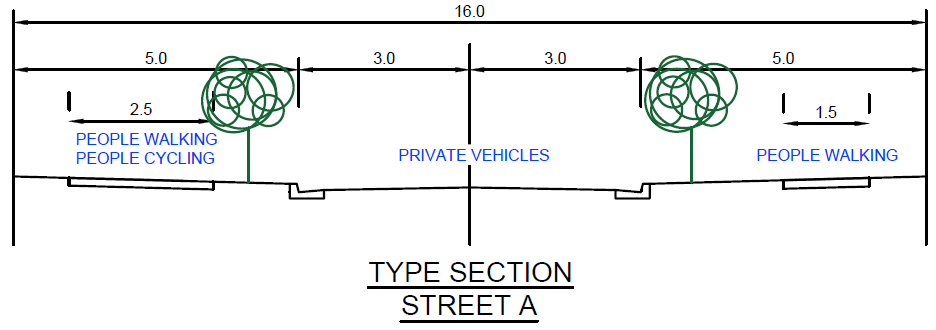 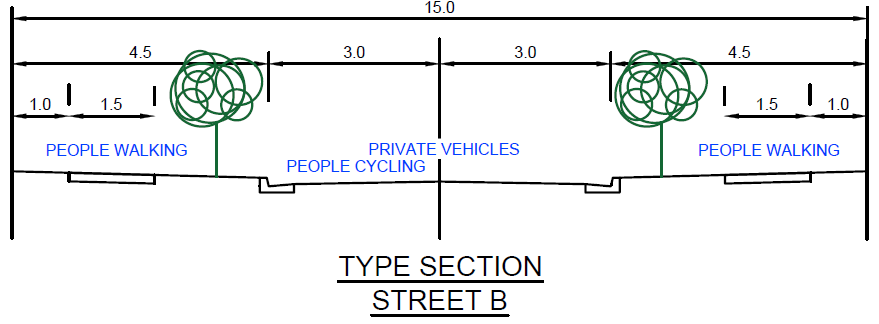 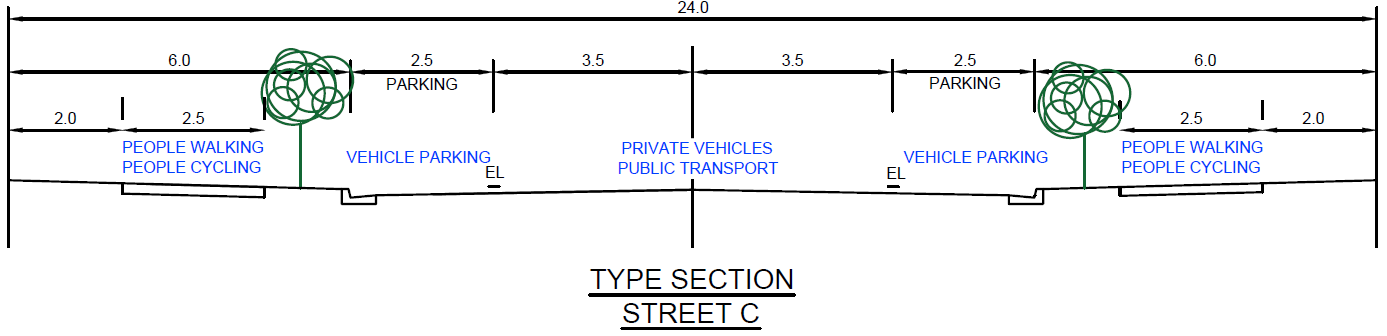 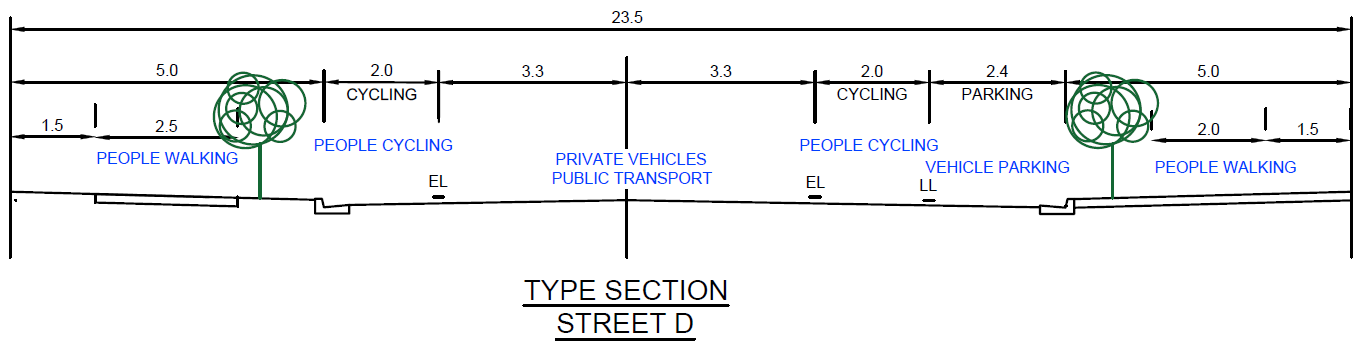 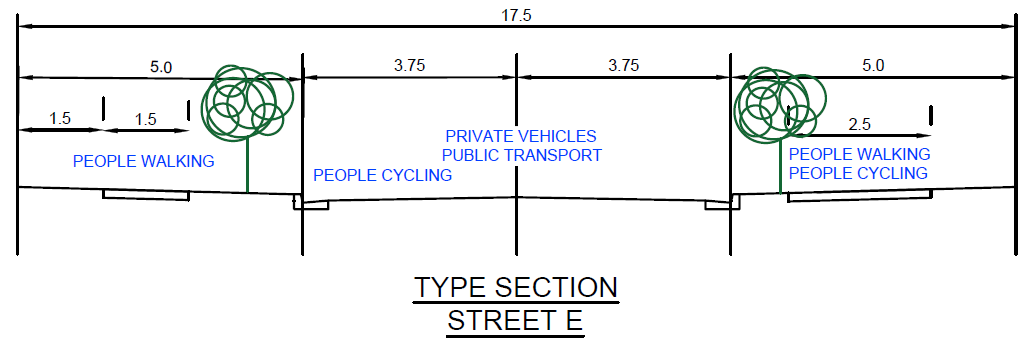 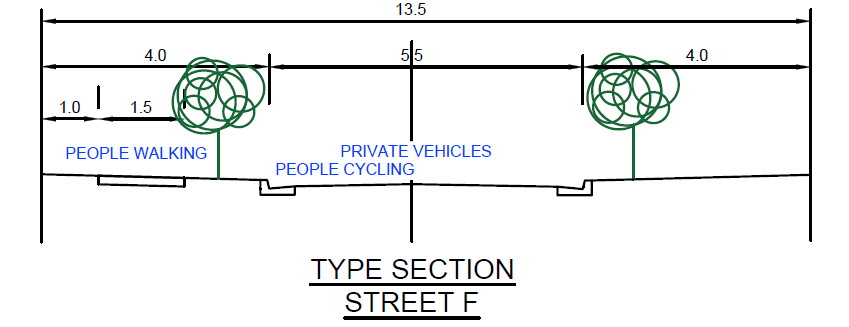 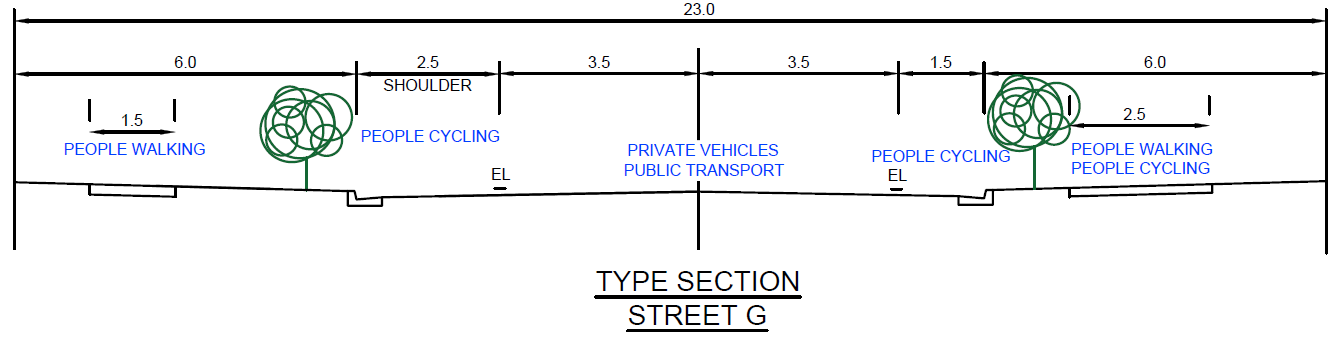 10.	Summary Each street now has a typical cross section design which reflects the movement, place, mode priority and design environment requirements of each.This is summarised in the Movement and Place Framework Design Summary table below. Movement & Place Framework Design Summary Table11.	Documentation For any MCU, ROL or OW planning application, or any design project, the following documentation is required to demonstrate that appropriate Movement and Place design considerations have been undertaken:The Movement and Place Framework Design Summary (MPFDS) table shall be completed and submitted as part of any relevant submission which involves the planning or design of a typology or road cross section. Refer Geometric Road Design PSP Appendix B – Movement and Place Design Framework summary table.The submission shall also include legible typical cross sections of each street showing which modal priority is serviced within the cross section (see Figure 4-16). Alternative documentation may be presented, so long as the relevant Movement and Place design considerations have been appropriately explored and demonstrated.The submission of the MPFDS, or similar documentation, should reflect the nature and complexity of the accompanying planning application or proposed design. Figure 4-16: Example typical cross section/typology with transport mode detailsThe main role of the MPFDS, and supporting documentation, is to:Ensure that the design responds to the Place value and the Council’s Planning Scheme Policies have been addressedDemonstrate how the objectives of best practice design for Movement and Place have been applied and existing and future user needs have been incorporatedShow how access needs have been designed and are responsive to adjacent land uses  Provide for a legible typical cross section of the street and demonstrate how transport modes are catered for.A suitably experienced practitioner or professional engineer (RPEQ) may endorse the applicable MPFDS submission, and any supporting documentation. The MPFDS is found in Appendix B – Movement and Place Design Framework Summary.No. LotsZoning Proposed75Low-density residential 6Medium-density residential4Recreational park1High density residential1Local centreStreet PXFunctionMXModal PriorityPX/MX Possible TypologiesAdopted TypologyAdopted Reserve Width (m)Street AStreet BStreet CStreet DStreet EStreet FStreet GStreet PXFunctionMX…Street AP1Mainly residential use – low activity. Potentially greater activity from medium density residential land. May need to consider adjacent land on Street D if this increases activityStreet BP1Mainly residential use – low activity. Potentially greater activity from medium density residential landStreet CP2Close proximity to local centre and foreshore, services medium density residential land – attracts activity from the local neighbourhoodStreet DP3High density and local centre frontages, directly on coastal foreshore – attracts activity from across the Mackay areaStreet EP1Mainly residential use – low activity. May need to consider adjacent land on Street D if this increases activityStreet FP1Mainly residential use – low activityStreet GP1Mainly residential use – low activityStreet PXFunctionMX…Street AP1AccessDirect residential access M1Mainly local accessStreet BP1AccessMainly residential access functionM1Mainly local accessStreet CP2Access /CollectorDirect access to properties, carries traffic with a trip endM2Local-neighbour-hood access, high active transport demand, growing demandsStreet DP3Access /CollectorDirect access to properties, carries traffic with a trip end, local/regional active transport movementsM2Local-neighbour-hood access for people and services, growing demands, high active transportStreet EP1AccessDirect residential accessM1Mainly local access, consider proximity to Street D & GStreet FP1AccessDirect residential accessM1Mainly local accessStreet GP1CollectorCarries traffic with a trip end to/from areaM2Local-neighbour-hood access, growing demands, possible bus routeStreet PXFunctionMXModal Priority…Street AP1AccessM1People walking, people cycling (recognised as a priority active transport route), private vehicles Street BP1AccessM1People walking, private vehiclesStreet CP2Access /CollectorM2People walking, private vehicles, vehicle parking, people cycling, public transportStreet DP3Access /CollectorM2People walking, private vehicles, vehicle parking, people cycling, public transportStreet EP1AccessM1People walking, private vehicles, people cycling, public transportStreet FP1AccessM1People walking, private vehiclesStreet GP1CollectorM2Private vehicles, public transport, people walking, people cyclingMeasureInformationSourceServicesService corridors Identify key service corridors to understand priority service corridors Service providersMRC MiMaps ServicesService locationsIdentify design constraints and inform options developmentDial Before You DigMRC MiMapsFeature survey DTMs ServicesAccessDriveways and recognised lot access locationsDial Before You DigMRC MiMapsFeature survey DTMs EnvironmentalSignificant trees There may be trees that are established within an area that provides value to the movement or place values. This could be through their habitat value, shading, rarity, historical associations or contribution to the landscape.  Biodiversity – Environmentally significant vegetation overlayMRC Significant Tree RegisterFeature survey DTMSite photographsState Vegetation MappingEnvironmentalLandscapes Some places will provide amenity, social, economic or environmental value as a result of their geographic features and amenity values which need to be incorporated or enhanced as part of the design. MRPSSurveysHeritageHeritage registerSome places may have significant heritage value that need to be protected and/or enhanced through planning and design. MRC Local Heritage PlacesMRPS Queensland Heritage RegisterHeritageCultural heritageSome places have significant cultural heritage significance to Traditional Owners and need to be protected through planning and design. Cultural heritage database and registerRecognised Traditional Owner groupsStreet PXFunctionMXModal PriorityPX/MX & Possible Typologies…Street AP1AccessM1People walking, people cycling, private vehicles Local Street |Urban Access 
Type 01, 02, 03Street BP1AccessM1People walking, private vehiclesLocal Street |Urban Access 
Type 01, 02, 03Street CP2Access /CollectorM2People walking, private vehicles, vehicle parking, people cycling, public transportLocal Street |Urban Access 
Type 06Street DP3Access /CollectorM2People walking, private vehicles, vehicle parking, people cycling, public transportActivity Street |Urban Activity StreetStreet EP1AccessM1People walking, private vehicles, people cycling, public transportLocal Street |Urban Access 
Type 01Street FP1AccessM1People walking, private vehiclesLocal Street |Urban Access 
Type 01Street GP1CollectorM2Private vehicles, public transport, people walking, people cyclingLocal Street |Urban Access 
Type 05, 07, 08ElementDescriptionPerformance Outcomes Transport CorridorThe total transport corridor width (‘road reserve’) is the sum of the on-street corridor width and verge widths. Road designers should maintain a constant transport corridor width for continuous road links and avoid having distinct variations to accommodate specific elements within the corridor. Where there is a need to accommodate varying the widths, these should be achieved through appropriate transitions. On-Street CorridorThe on-street corridor is principally about the movement function and caters for modal throughputs.The on-street corridor design should consider various road design elements associated with identified modal priorities and movement and place characteristics. Design elements such as lane widths, number of carriageways, shoulder widths (if any), or medians (if any) are to be considered, as well as any modal specific requirements such as on-street cycles lanes, physical separation or on-street parking. The arrangement of these elements forms the ‘on-street corridor’. VergeThe verge is the public off-street corridor between the on-street corridor and adjacent road-property boundary. The verge typically caters for pedestrian and cyclist movement on shared pathways and supports place functions that relate to the use of the verge relating to surrounding land use or within the verge itself. The verge may also cater for specific place activities which support the adjacent land use such as driveway crossings or full-width hard paved surfacing for pedestrians’ typical adjacent active frontages. The verge also provides a critical role for location of PUP, such as water reticulation, communications, power, gas as well as above ground infrastructure such as street lighting and overhead powerlines. These services are assigned designated service corridors within the road reserve. The verge design shall also consider identified modal priorities, and movement and place characteristics. The verge design shall consider modal priority such as cycling and walking and how these modes are to be catered for within the verge while integrating with other functions. For the purposes of the verge cross section design and modal priority, this generally relates to walking and cycling modes only. On-street parking, bus set-downs areas (and shelters), good and servicing loading, private vehicles and freight movement requirements are considered as part of the on-street corridor design process above. Notwithstanding, there may be other design elements not listed which may influence the verge width and are to be considered.Street PXFunctionMXModal PriorityPX/MX & Possible TypologiesTypology EvaluationStreet AP1AccessM1People walking, people cycling, private vehicles Local Street |Urban Access 
Type 01, 02, 03P1/M1 = Type 01 & 02 – not suitable.Reviewing other ‘Local Street’ typologies:Type 03 (P1-2/M1) - more suitable, however only a single 1.5m path provided. Modal priorities are high demand for people walking and cycling, so suggest min. 2.5m shared path + a 1.5m path. 6.0m wide carriageway OK for an access function streetType 04 (P2/M1) – may also be more suitable.Outcome:  Adopt an alternative typology with a 5.0m wide verge with a 2.5m path on northern verge & 5.0m wide southern verge with a 1.5m wide path & 6.0m wide carriageway. Total formation width = 16m.Street BP1AccessM1People walking, private vehiclesLocal Street |Urban Access 
Type 01, 02, 03P1/M1 = Type 01 & 02 – not suitable.Reviewing other ‘Local Street’ typologies:Type 03 (P1-2/M1) – OK but has 5.5m carriageway width and pathway on one verge for walking.Type 04 (P2/M1) – Paths on both sides and 6.0m carriageway meets project requirements.Outcome:  Adopt Type 04 typology. Total formation width = 15m. Street CP2Access /CollectorM2People walking, private vehicles, vehicle parking, people cycling, public transportLocal Street |Urban Access 
Type 06P2/M2 = Type 06 – not suitable, as no on-street parking modal provision. Reviewing other ‘Local Street’ typologies:Type 08 (undivided) (P1/M2) – has provision for parking to be adapted, paths both sides for active transport incl. 2.5m wide shared path. Outcome:  Adopt Type 08 typology but amend shoulder to allow for parallel on-street parking and have 2.5m wide shared paths on both verges. Total formation width = 24m.Street DP3Access /CollectorM2People walking, private vehicles, vehicle parking, people cycling, public transportActivity Street |Urban Activity StreetP3/M2 = Urban Fringe Street, suitable paths for people walking incl. 5.0m wide pathway suitable for adjacent local centre/high density residential zoning, capacity for thru traffic, capacity for on-street parking and on-street cycling and pathway. WSUD provision not required in design.Outcome:  Adopt Urban Fringe Street typology but amend 2.0m pathway to 2.5m pathway & remove provision for WSUD. Total formation width = 23.5m.Street EP1AccessM1People walking, private vehicles, people cycling, public transportLocal Street |Urban Access 
Type 01P1/M1 = Type 01 & 02 – not suitable.Reviewing other ‘Local Street’ typologies:Type 03 (P1-2/M1) – OK but has 5.5m carriageway width and pathway on one verge for walking.Type 04 (P2/M1) – Paths on both sides and 6.0m carriageway, however not suited to buses as there may be need for PT. Type 06 (P2/M2) – 5.0m verges and 7.5m carriageway, caters for active transport, private vehicles, public transport provisions.Outcome:  Adopt Type 06 typology but increased southern verge path from 1.5m to 2.5m wide. Total formation width = 17.5m.Street FP1AccessM1People walking, private vehiclesLocal Street |Urban Access 
Type 01P1/M1 = Type 01 & 02 – not suitable.Reviewing other ‘Local Street’ typologies:Type 03 (P1-2/M1) – OK with 5.5m carriageway width and pathway on one verge for walking. Self-contained local street with minimal external movements through.Outcome:  Adopt Type 03 typology. Total formation width = 13.5m.Street GP1CollectorM2Private vehicles, public transport, people walking, people cyclingLocal Street |Urban Access 
Type 05, 07, 08P1/M2 = Type 07 & 08 – A median separation is not required, as such Type 07 is not suitable. Type 08 has provision for private vehicles, public transport, people walking and people cycling. The subdivision is intended to have lot access internally – i.e. no lot access via the collector, as such active transport may utilise the eastern verge path and on-street parking in the shoulder is not required or desired. Outcome:  Adopt Type 08 typology with a reduced eastern shoulder 1.5m wide to mitigate on-street parking but have provision for on-street cycling and a 2.5m wide path on eastern verge for active transport. Total formation width = 23m. Street PXFunctionMXModal PriorityPX/MX Possible TypologiesAdopted Typology Adopted Reserve Width Street AP1AccessM1People walking, people cycling, private vehicles Local Street |Urban Access 
Type 01, 02, 03Adopt an alternative urban access typology proposed as a 5.0m wide verge with a 2.5m path on northern verge & 5.0m wide southern verge with a 1.5m wide path.16.0mStreet BP1AccessM1People walking, private vehiclesLocal Street |Urban Access 
Type 01, 02, 03Adopt Urban Access Type 04 typology15.0mStreet CP2Access /CollectorM2People walking, private vehicles, vehicle parking, people cycling, public transportLocal Street |Urban Access 
Type 06Adopt Urban Access Type 08 typology with shoulder space reallocated to allow for parallel on-street parking and adopt a 2.5m wide shared path on both verges. 24.0mStreet DP3Access /CollectorM2People walking, private vehicles, vehicle parking, people cycling, public transportActivity Street |Urban Activity StreetAdopt Urban Fringe Street typology with a 2.5m pathway in lieu of 2.5m wide pathway & remove provision for WSUD. 23.5mStreet EP1AccessM1People walking, private vehicles, people cycling, public transportLocal Street |Urban Access 
Type 01Adopt Urban Access Type 06 typology with increased southern verge path from 1.5m to 2.5m wide. 17.5mStreet FP1AccessM1People walking, private vehiclesLocal Street |Urban Access 
Type 01Adopt Urban Access Type 03 typology. 13.5mStreet GP1CollectorM2Private vehicles, public transport, people walking, people cyclingLocal Street |Urban Access 
Type 05, 07, 08Adopt Urban Access Type 08 typology with a reduced eastern shoulder 1.5m wide and a 2.5m wide path in lieu of 1.5m on eastern verge. 23.0m